Washington and Lee University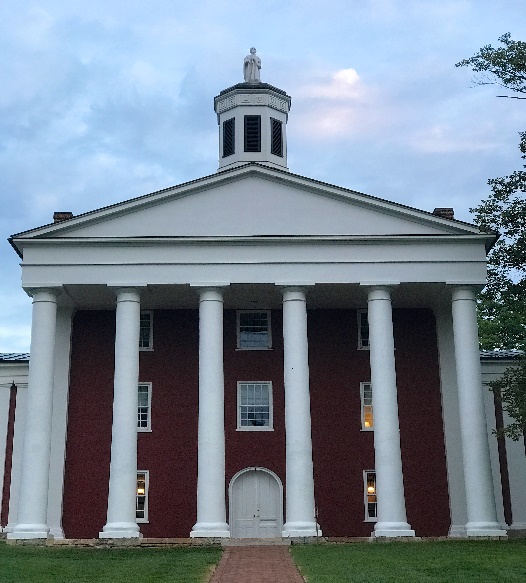 What we loved about the schoolLocation, location, location.  Nestled in the Shenandoah Valley region between the Blue Ridge Mountains and the Allegheny Mountains Washington and Lee is located in a beautiful area.  Popular undergraduate majors include: Business Administration and Management, General; Accounting and Business/Management; Economics, General; Political Science and Government, General; and English Language and Literature, General.The type of students we think would thrive here:Students should consider this school if:A  competitive international experience - at a 22% acceptance You want to attend a school where outdoor activities are importantYou want a small liberal arts school, there are approximately 1,800 undergraduates.A school where every course is taught by a faculty member.Where integrity is cherishedYou want a friendly environmentLet's talk numbers (entering Class of 2017):Avg SAT scores of   1390Avg ACT scores of   32With an acceptance rate of 22%, this is a competitive school, which will challenge you.  Washington and Lee Website: https://www.wlu.edu/